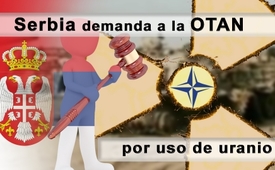 Serbia demanda a la OTAN por uso de uranio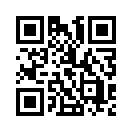 El abogado serbio Dr. Srdjan Aleksic y un equipo internacional de abogados están preparando actualmente una demanda contra la OTAN. Los expertos explican por qué el uranio es tan peligroso y cuáles son sus efectos devastadores.Un equipo internacional de abogados dirigido por el abogado serbio Dr. Srdjan Aleksic está preparando actualmente una demanda contra la OTAN ante un tribunal internacional de justicia. El equipo será proporcionado por la Academia Serbia de Ciencias y Artes, cuyo presidente, Srdjan Nogo, coordina la colaboración con el gobierno serbio.
Se refiere a la utilización de entre 10 y 15 toneladas de munición de uranio durante la guerra de Yugoslavia en 1999, lo que habría conducido al uso del uranio empobrecido, que habría tenido efectos devastadores a largo plazo en los seres humanos y el medio ambiente, como abortos espontáneos y enfermedades graves, debido a su radiactividad. Las municiones de uranio se asocian frecuentemente con tasas de cáncer, malformaciones y contaminación del agua en rápido aumento. La película " Polvo mortal - Municiones de uranio y sus consecuencias"* muestra una presentación detallada. En vista de su larga caducidad y toxicidad, los expertos hablan incluso de un arma de destrucción masiva. Desde los años setenta, las municiones de uranio se han producido en muchos países con la ayuda de residuos radiactivos de la industria nuclear debido a su mayor poder de penetración. Se utilizó en al menos otras cuatro guerras como Irak, Afganistán y más recientemente Siria. Incluso en Alemania, los efectos sobre la salud podrían observarse después del accidente de un bombardero estadounidense en Remscheid, incluso si las autoridades niegan hasta el día de hoy su armamento con uranio. El ex Fiscal General de los Estados Unidos, Ramsey Clark, ha declarado acertadamente: "Las armas de uranio empobrecido son una amenaza inaceptable para la vida, una violación del derecho internacional y un ataque a la dignidad humana".

* Death Dust - Uranium Ammunition and the Consequencesde fh.Fuentes:www.uranmunition.org/serbien-will-nato-wegen-einsatzes-von-uranmunition-verklagen
www.kosmo.at/serbien-verklagt-nato-wegen-der-verwendung-von-uranmunition
www.spiegel.de/politik/ausland/syrien-usa-raeumen-einsatz-von-uranmunition-ein-a-1134694.html
www.ippnw.de/commonFiles/pdfs/Frieden/IPPNW_ICBUW_Report_DU_Munition_2012.pdfEsto también podría interesarle:---Kla.TV – Las otras noticias ... libre – independiente – no censurada ...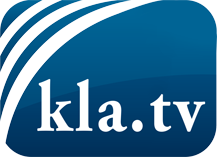 lo que los medios de comunicación no deberían omitir ...poco escuchado – del pueblo para el pueblo ...cada viernes emisiones a las 19:45 horas en www.kla.tv/es¡Vale la pena seguir adelante!Para obtener una suscripción gratuita con noticias mensuales
por correo electrónico, suscríbase a: www.kla.tv/abo-esAviso de seguridad:Lamentablemente, las voces discrepantes siguen siendo censuradas y reprimidas. Mientras no informemos según los intereses e ideologías de la prensa del sistema, debemos esperar siempre que se busquen pretextos para bloquear o perjudicar a Kla.TV.Por lo tanto, ¡conéctese hoy con independencia de Internet!
Haga clic aquí: www.kla.tv/vernetzung&lang=esLicencia:    Licencia Creative Commons con atribución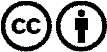 ¡Se desea la distribución y reprocesamiento con atribución! Sin embargo, el material no puede presentarse fuera de contexto.
Con las instituciones financiadas con dinero público está prohibido el uso sin consulta.Las infracciones pueden ser perseguidas.